Задание подготовлено в рамках проекта АНО «Лаборатория модернизации образовательных ресурсов» «Кадровый и учебно-методический ресурс формирования общих компетенций обучающихся по программам СПО», который реализуется с использованием гранта Президента Российской Федерации на развитие гражданского общества, предоставленного Фондом президентских грантов.Разработчик: Андреяшина Ольга Александровна, ГБПОУ СО «Губернский колледж г. Сызрани»Курс: Русский язык (44.02.02, ОУП.01) Тема: Произведения Н.В. Гоголя глазами художниковКомментарииПродолжением работы над заданием может быть подготовка сообщений в режиме самостоятельной работы по тематике задания.Во время прохождения практики вас попросили помочь школьному библиотекарю в оформлении выставки «Произведения Н.В. Гоголя глазами художников». Чтобы подготовиться к работе вы провели поиск в интернете.Бегло просмотрите содержание найденных ресурсов.Выберите и запишите номера ресурсов, которые вы изучите внимательно перед выполнением поручения.На выполнение задания отводится 3 минуты.______________________________________________________________Инструмент проверкиИсточники:  2, 4, 8, 101.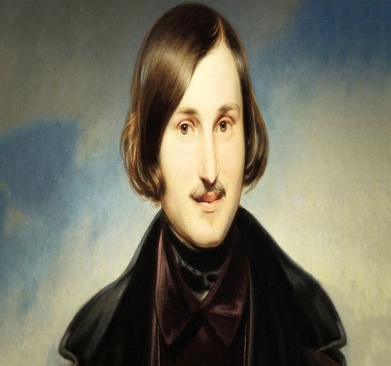 https://albery.ru/biografiya_gogolya.phpБиография Н.В. Гоголя1. Детство и юность.2. Начало литературного пути.3. Гоголь и театр.4. Роль Санкт-Петербурга в жизни Гоголя.5. Смерть Гоголя2.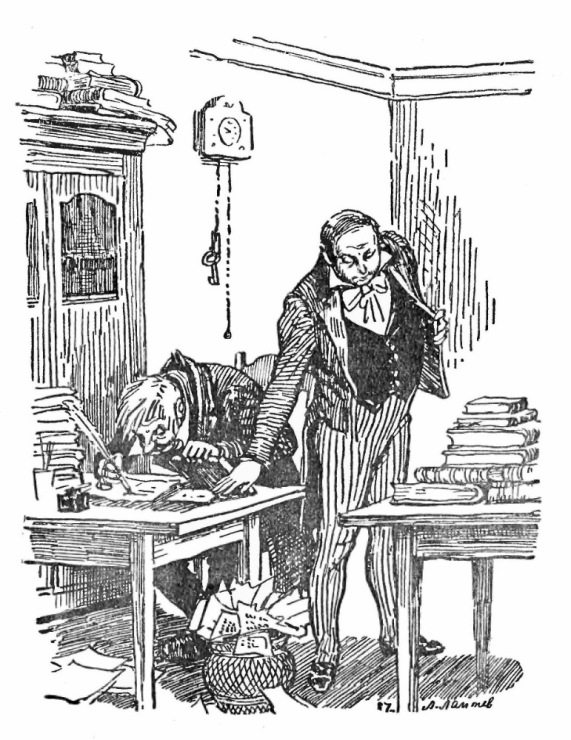 http://www.domgogolya.ru/bibset/1190/Художники-иллюстраторы произведений Н.В. Гоголя1. Иллюстрации А. Лаптева.2. Иллюстрации П. Боклевского3.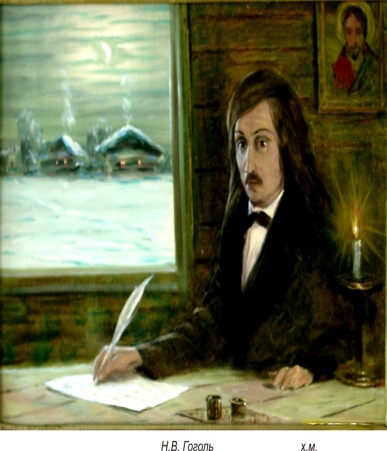 https://urok.1sept.ru/%D1%81%D1%82%D0%B0%D1%82%D1%8C%D0%B8/587428/Гоголь и живопись1. Вступительное слово учителя.2. Наряду с сочинительством и интересом к театру с юных лет Гоголь был увлечён живописью.3. Давайте познакомимся с этой картиной и с К. Брюлловым.4. Узнаем впечатления детей о картине с помощью следующих вопросов:5. Обратимся теперь к статье Н.В. Гоголя об этой картине.6. Гоголь умеет живописать словом то, что изображено на картине4.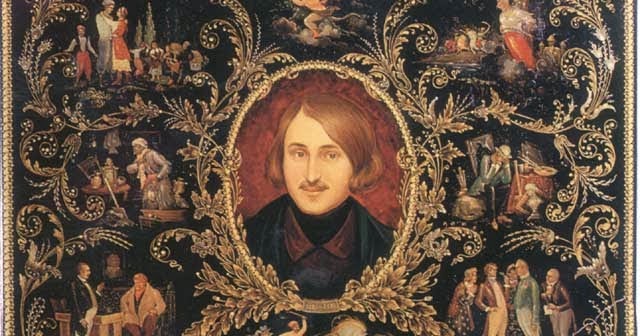 https://litobozrenie.com/2016/11/illyustratsii-proizvedenij-n-v-gogolya-chast-i/Иллюстрации произведений Н.В. Гоголя. Часть 11. Иллюстраторы произведений Н.В. Гоголя: историческая справка.2. Иллюстрации П.А. Федотова.3. Иллюстрации А.А. Агина.4. Иллюстрации Т.Г. Шевченко5.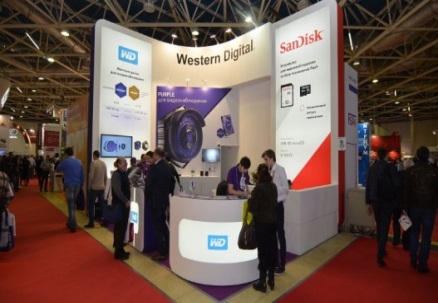 https://expodinamika.ru/articles/uspeshnyy-vystavochnyy-stend-i-pravila-ego-oformleniyaГотовим стенд к выставке1. Как привлечь внимание 2. Использование движущихся элементов 3. Выбор «ай-стопперов» 4. Дополняющие детали 5. Практические рекомендации 6.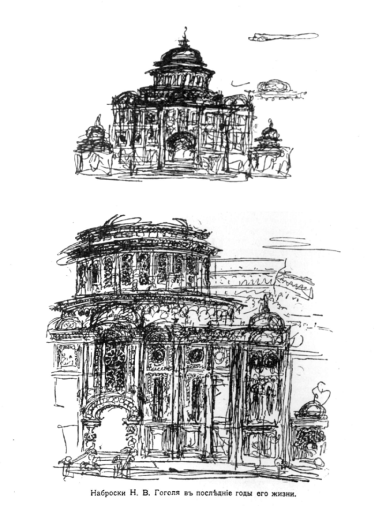 https://www.liveinternet.ru/users/komrik/post382309923/Что рисовал Н.В.Гоголь?1. Наброски Н.В. Гоголя в последние годы жизни.2. Юношеские рисунки Гоголя.3. Рисунок и слово7.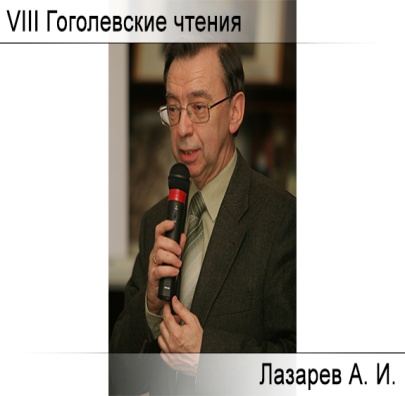 http://www.domgogolya.ru/readings/163/Н.В. Гоголь и его литературное окружение. VIII Гоголевские чтения1.Гоголь и его современники.2.Гоголь о предках и современниках.3.Биографы Гоголя.4.Гоголь и его литературные собеседники.5.Творчество8.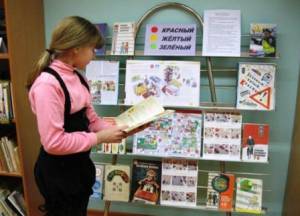 https://www.rastut-goda.ru/questions-of-pedagogy/8044-knizhnye-vystavki-v-shkolnoj-biblioteke.html1. Как работает школьная библиотека?2. Как библиотека планирует свою работу?3. Как лучше оформить школьную библиотеку?4. Книжные выставки в библиотеке5. Как сделать книжную выставку интересной для детей?9.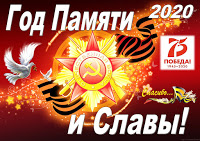 http://bibliotula.blogspot.com/2020/01/blog-post_15.htmlГод памяти и славы: материалы для оформления выставкиУважаемые коллеги!В библиотеках сейчас ведется работа по оформлению выставки, посвященной Году памяти и славы. В интернете есть интересные созданные заголовки выставок и разделы. Некоторые названия распечатываются на 2-3 листах. Чтобы получить картинку хорошего качества-наведите на нее курсор и щелкните (она увеличится), а дальше сохраните как рисунок10.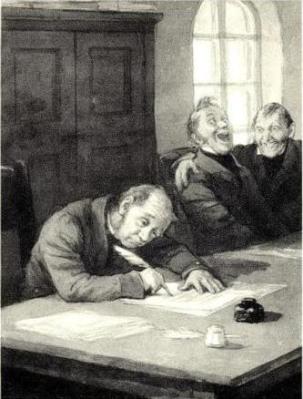 Иллюстрации Кукрыниксов к повести «Шинель»http://literatura5.narod.ru/gogol_kukryniksy_schinel.htmlПлан:1.Иллюстрации Кукрыниксов к повести «Шинель». Образцы рисунковУказано 7-10 источников0 баллов, 
проверка прекращенаЗа каждый верно указанный источник1 баллМаксимально4 баллаЗа отсутствие неверных ссылок (при наличии хотя бы одного верного ответа)1 баллЗа соблюдение нормы времени (при наличии хотя бы одного верного ответа)1 баллМаксимальный балл6 баллов